        IMPORTANT: Each PERSON must complete a separate registration form (please print clearly)REGISTRATION & PAYMENT OPTIONS REGISTRATIONS CLOSE 1st March 2024Payment is by way of Internet Banking please.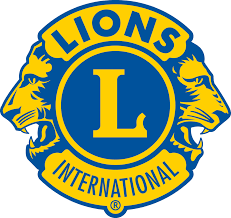 202E District Convention15th – 17th March 2024Hosted by Marlborough Lions ClubsVenue: Rangitane Conference CentreFell Street, Grovetown, BlenheimREGISTRATION FORM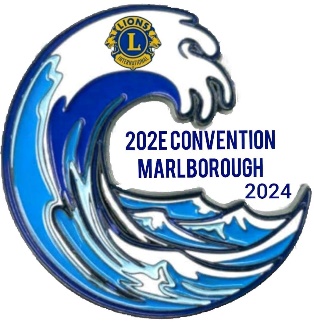 Note: An online version of this form is available hereNote: An online version of this form is available hereClick download to be able to type. Or Print and hand write your details. Then print, scan, and send to: 202e.convention@lionsclubs.org.nzSurnameFirst NameFirst NameClubDistrictDistrictLionLeoLeoOffice HeldOffice HeldPartner’s SurnamePartner’s SurnameFirst NameFirst NamePostal AddressPostal AddressPostal AddressPostal AddressPost CodePost CodePost CodeEmail Email Phone Phone Phone REGISTRATION AND FUNCTIONSREGISTRATION AND FUNCTIONSREGISTRATION AND FUNCTIONSREGISTRATION AND FUNCTIONSREGISTRATION AND FUNCTIONSREGISTRATION AND FUNCTIONSREGISTRATION AND FUNCTIONSREGISTRATION AND FUNCTIONSREGISTRATION AND FUNCTIONSREGISTRATION AND FUNCTIONSCOST($)COST($)LIONPARTNERPARTNERTOTAL($)Convention Registration: Lion (Compulsory/non-refundable)Convention Registration: Lion (Compulsory/non-refundable)Convention Registration: Lion (Compulsory/non-refundable)Convention Registration: Lion (Compulsory/non-refundable)Convention Registration: Lion (Compulsory/non-refundable)Convention Registration: Lion (Compulsory/non-refundable)Convention Registration: Lion (Compulsory/non-refundable)Convention Registration: Lion (Compulsory/non-refundable)Convention Registration: Lion (Compulsory/non-refundable)Convention Registration: Lion (Compulsory/non-refundable)25.0025.00N/AN/AConvention Registration: Non-Lion Partner (Compulsory/non-refundable)Convention Registration: Non-Lion Partner (Compulsory/non-refundable)Convention Registration: Non-Lion Partner (Compulsory/non-refundable)Convention Registration: Non-Lion Partner (Compulsory/non-refundable)Convention Registration: Non-Lion Partner (Compulsory/non-refundable)Convention Registration: Non-Lion Partner (Compulsory/non-refundable)Convention Registration: Non-Lion Partner (Compulsory/non-refundable)Convention Registration: Non-Lion Partner (Compulsory/non-refundable)Convention Registration: Non-Lion Partner (Compulsory/non-refundable)Convention Registration: Non-Lion Partner (Compulsory/non-refundable)25.0025.00N/AFriday Night Opening Ceremony + supper                               Friday Night Opening Ceremony + supper                               Friday Night Opening Ceremony + supper                               Friday Night Opening Ceremony + supper                               Friday Night Opening Ceremony + supper                               Friday Night Opening Ceremony + supper                               Friday Night Opening Ceremony + supper                               Friday Night Opening Ceremony + supper                               Friday Night Opening Ceremony + supper                               Friday Night Opening Ceremony + supper                               25.0025.00Saturday Morning tea and lunch                                                Saturday Morning tea and lunch                                                Saturday Morning tea and lunch                                                Saturday Morning tea and lunch                                                Saturday Morning tea and lunch                                                Saturday Morning tea and lunch                                                Saturday Morning tea and lunch                                                Saturday Morning tea and lunch                                                Saturday Morning tea and lunch                                                Saturday Morning tea and lunch                                                35.0035.00Partner’s Tour includes Morning tea and lunch                       Partner’s Tour includes Morning tea and lunch                       Partner’s Tour includes Morning tea and lunch                       Partner’s Tour includes Morning tea and lunch                       Partner’s Tour includes Morning tea and lunch                       Partner’s Tour includes Morning tea and lunch                       Partner’s Tour includes Morning tea and lunch                       Partner’s Tour includes Morning tea and lunch                       Partner’s Tour includes Morning tea and lunch                       Partner’s Tour includes Morning tea and lunch                       40.0040.00Saturday Evening meal, entertainment and live music           Saturday Evening meal, entertainment and live music           Saturday Evening meal, entertainment and live music           Saturday Evening meal, entertainment and live music           Saturday Evening meal, entertainment and live music           Saturday Evening meal, entertainment and live music           Saturday Evening meal, entertainment and live music           Saturday Evening meal, entertainment and live music           Saturday Evening meal, entertainment and live music           Saturday Evening meal, entertainment and live music           60.0060.00Sunday Rededication/Remembrance Service with light lunch  Sunday Rededication/Remembrance Service with light lunch  Sunday Rededication/Remembrance Service with light lunch  Sunday Rededication/Remembrance Service with light lunch  Sunday Rededication/Remembrance Service with light lunch  Sunday Rededication/Remembrance Service with light lunch  Sunday Rededication/Remembrance Service with light lunch  Sunday Rededication/Remembrance Service with light lunch  Sunday Rededication/Remembrance Service with light lunch  Sunday Rededication/Remembrance Service with light lunch  25.0025.00Late registration fee (after 1st to 8th March 2024)Late registration fee (after 1st to 8th March 2024)Late registration fee (after 1st to 8th March 2024)Late registration fee (after 1st to 8th March 2024)Late registration fee (after 1st to 8th March 2024)Late registration fee (after 1st to 8th March 2024)Late registration fee (after 1st to 8th March 2024)Late registration fee (after 1st to 8th March 2024)Late registration fee (after 1st to 8th March 2024)Late registration fee (after 1st to 8th March 2024)20.0020.00              TOTAL TO PAY $                            TOTAL TO PAY $                            TOTAL TO PAY $                            TOTAL TO PAY $                            TOTAL TO PAY $                            TOTAL TO PAY $                            TOTAL TO PAY $                            TOTAL TO PAY $                            TOTAL TO PAY $                            TOTAL TO PAY $                            TOTAL TO PAY $                            TOTAL TO PAY $                            TOTAL TO PAY $                            TOTAL TO PAY $                            TOTAL TO PAY $              Dietary RequirementsDietary RequirementsDietary RequirementsDietary RequirementsDietary RequirementsDietary RequirementsDietary RequirementsDietary RequirementsDietary RequirementsDietary RequirementsDietary RequirementsDietary RequirementsDietary RequirementsDietary RequirementsDietary RequirementsDietary RequirementsGluten FreeGluten FreeGluten FreeVegetarianVegetarianDairy FreeDairy FreeOtherOther??Westpac Internet Banking Details:  Account Name: Top of the South Convention 2024Westpac Internet Banking Details:  Account Number: 03 0599 0529858 01Particulars: Member’s Name; Code: Club Name; Reference: RegistrationParticulars: Member’s Name; Code: Club Name; Reference: RegistrationParticulars: Member’s Name; Code: Club Name; Reference: RegistrationDate Internet Banking Completed: ___/___/______                                          (D/M/Y)Date Internet Banking Completed: ___/___/______                                          (D/M/Y)Date Internet Banking Completed: ___/___/______                                          (D/M/Y)(Registrations will be confirmed once the internet banking is received)(Registrations will be confirmed once the internet banking is received)(Registrations will be confirmed once the internet banking is received)EMAIL: Attach your scanned form and send to: 202e.convention@lionsclubs.org.nzEMAIL: Attach your scanned form and send to: 202e.convention@lionsclubs.org.nzEMAIL: Attach your scanned form and send to: 202e.convention@lionsclubs.org.nzPOST: Registrations, Lions 202E Convention, C/- Ian Cameron, 5 Inglis Street, Havelock 7100POST: Registrations, Lions 202E Convention, C/- Ian Cameron, 5 Inglis Street, Havelock 7100POST: Registrations, Lions 202E Convention, C/- Ian Cameron, 5 Inglis Street, Havelock 7100